Règles briséesRègle A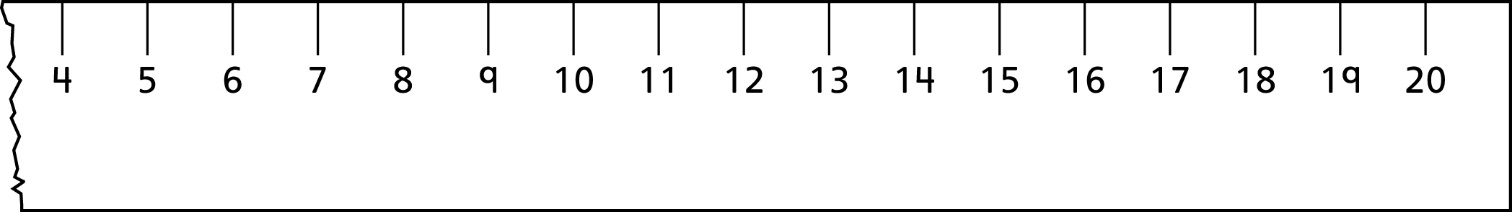 Règles briséesRègle B